Приложение 5ВВЕДЕНИЕ.ХАРАКТЕРИСТИКИ И ОБЪЕМ РАБОТ.ОРГАНИЗАЦИЯ КОНКУРСНОЙ ЧАСТИ. СИСТЕМА ОЦЕНОК И КРИТЕРИЕВ.ТРЕБОВАНИЯ БЕЗОПАСНОСТИ. МАТЕРИАЛЫ И ОБОРУДОВАНИЕ.Приложения.1. ВВЕДЕНИЕ1.1. Название и описание профессиональной компетенции1.1.1 Название профессиональной компетенции: Швейное дело.1.1.2. Описание профессионального навыкаКомпетенция включает знания по следующим основным требованиям:Технология выполнения (исполнения) конкурсных работСоблюдение техники безопасности при выполнении конкурсных заданийПодборка подходящего оборудования и инструмента для выполнения конкурсных работВладение навыками расчета времени выполнения конкурсных работСоблюдение санитарно-гигиенических условий выполнения конкурсных заданийС незапамятных времен человек старался сделать свой образ более привлекательным. В этом ему помогала одежда, которая изготавливаются швеями. Представители профессии швеи являются достаточно востребованными на рынке труда. Несмотря на то, что вузы выпускают большое количество специалистов в этой области, многим компаниям и на многих предприятиях требуются квалифицированные швеи. Швея работает в швейном, трикотажном, меховом, валяльно-войлочном, текстильно-галантерейном  производстве. Осуществляет пошив головных уборов, участвует в производстве текстильной промышленности.II. ХАРАКТЕРИСТИКИ И ОБЪЕМ РАБОТКонкурс проводится для демонстрации и оценки квалификации в компетенции «Швейное дело». Конкурсное задание состоит только из практической работы.2.1. Требования к квалификацииУчастники должны обладать уверенными познаниями в профессиональных областях, относящихся к изготовлению швейных и декоративно-прикладных  изделий.Общая профессиональная пригодность участника конкурса:Знания в следующих областях:Знания по технике безопасности при изготовлении изделий, включая умения, необходимые для применения основных правил техники безопасности и правил действия в аварийных ситуациях, поддержание безопасных условий на своем рабочем месте и на других рабочих местах; знать технологические и физические свойства тканей;знать правила  техники безопасности и охраны труда.Умение:Читать извлекать точные технические данные из инструкций, правил, инструкций/руководств, эскизов и чертежей деталей в бумажном или электронном виде;Использовать и обслуживать измерительное оборудование (сантиметровую ленту, лекало), применять для изготовления изделия;Выбирать и применять рабочий инструмент и оборудование (включая знание правил техники безопасности и норм эксплуатации парового утюга при утюжке  изделий), применяемые для изготовления;готовить материалы к машинной  обработке;выполнять операции по изготовлению изделия из ткани, кожи  и бисера; выполнять операции по закрепке и тиснению бисера, бляшек;владеть видами художественной обработки материалов;2.2. Объем работУчастник должен самостоятельно выполнить составленные экспертной комиссией практические задания. Общий объем выполнения работ рассчитан на  2 часа.2.3. Конкурсное задание2.3.1. Формат конкурсного заданияПо своему формату, конкурсное задание представляет собой серию из нескольких заданий, выполняемых последовательно. Задание для всех конкурсантов одинаковое. 1 группа (5-6-7 кл)- изготовление элементов «Илин кэбиьэр», (4сегмента). Необходимые материалы: ножницы, иголка с ниткой, супер клей 1 упаковка, фетр, кожа 10/10см, бисер 3 упаковки разного цвета и размера, бляшка круглая 4 штуки.2 группа (8-9 кл)- изготовление съёмного воротника. Необходимые материалы: сантиметровая лента, ножницы, иголка с ниткой, лекало, обмылок,  материал хлопок 50/50, пуговица одна.3 группа (10-11 кл) изготовление съёмного воротника с декоративными элементами. Необходимые материалы: сантиметровая лента, ножницы, иголка с ниткой, лекало, обмылок,  материал хлопок 50/50, пуговица одна, стеклярус 1 упаковка, одна петелька. 2.3.2. Структура Конкурсного заданияКонкурсное задание состоит из практической части.Общее время на выполнение практического задания составляет 2 часа. Задание включает в себя: 1 группа – изготовление элементов (4сегмента)  «Илин кэбиьэр»эскиз изделия;выбор цветового сочетания;снятие мерок круговых сегментов 4 штуки,  диаметром 5 см; наложение бляшки по середине, и круговое тиснение вокруг бляшки, в 4 оборота; заднюю часть сегментов приклеить остатками фетра;соединение изделия сегментами с 3 висюльками из бусин;2 группа – изготовление съёмного воротника.Снятие мерок (определение размера горловины);Чертеж воротника;Нанесение лекало на ткани;Раскрой  изделия;Пошив по последовательности.3 группа – изготовление съёмного воротника, с декоративными элементами.Снятие мерок (определение размера горловины);Чертеж воротника;Нанесение лекало на ткани;Раскрой  изделия;Пошив по последовательности;Дизайн стеклярусом.  III ОРГАНИЗАЦИЯ КОНКУРСНОЙ ЧАСТИ.IV. СИСТЕМА ОЦЕНОК И КРИТЕРИЕВ.На каждую выполненную операцию выставляются оценки по десятибалльной шкале. К основанным на критериях оценки относятся:Оценка за эскиз;Оценка за раскрой;Оценка за пошив;Оценка за тиснение бисера;Оценка за общий вид изделия.Критерии по 3 группамПодробная окончательная схема выставления оценок разрабатывается и утверждается всеми Экспертами WSR непосредственно на чемпионате WSR.5.1. Критерии оценкиКритерии оценки и количество выставляемых баллов разрабатывается и утверждается экспертно-методическим советом и предъявляется участникам конкурса для ознакомления за один час до проведения конкурса.V.ТРЕБОВАНИЯ БЕЗОПАСНОСТИ.ОТРАСЛЕВЫЕ ТРЕБОВАНИЯ ТЕХНИКИ БЕЗОПАСНОСТИСм. документацию по технике безопасности и охране труда. ( см ПРИЛОЖЕНИЕ 1 )Также необходимо соблюдать следующие отраслевые требования техники безопасности:Все участники должны быть одеты в спец.одежду, фартук, косынку.Все участники должны до начала конкурса научиться обращению с имеющимся на площадке оборудованием.Приступая к работе на швейной машине, каждый конкурсант обязан знать устройство и схему работы используемых машин, а также правила пользования ими. Наличие аптечки первой помощи.VI. МАТЕРИАЛЫ И ОБОРУДОВАНИЕ.Составлен в соответствии с требованиями для российского чемпионатаИнструменты, материалы и оборудование для проведения конкурсаКАРТА ТЕХНОЛОГИЧЕСКОГО ПРОЦЕССАИЗГОТОВЛЕНИЯ 1 группа ФИО участника  __________________________ Виды работ: 	- выполнить эскиз - выбор цветового сочетания;- снятие мерок круговых сегментов 4 штуки,  диаметром 5 см; - наложение бляшки по середине, и круговое тиснение вокруг бляшки, в 4 оборота; - заднюю часть сегментов приклеить остатками фетра;соединение изделия сегментами с 3 висюльками из бусин.Материал: фетр, кожа, нитка с иголкой, бляшки 4 штуки, бисер 3 упаковка разного размераКАРТА ТЕХНОЛОГИЧЕСКОГО ПРОЦЕССАИЗГОТОВЛЕНИЯ 2 группа ФИО участника  __________________________ Виды работ: 	- снятие мерок                       - Чертеж воротника;                       - Нанесение лекало на ткани;                       - Раскрой  изделия;                       - Пошив по последовательности.Материал: хлопок 50/50, иголка с ниткой, лекало, сантиметровая лента, обмылок, ножницы, линейка, наперсток.  КАРТА ТЕХНОЛОГИЧЕСКОГО ПРОЦЕССАИЗГОТОВЛЕНИЯ 3 группа ФИО участника  __________________________ Виды работ: 	- снятие мерок                       - Чертеж воротника;                       - Нанесение лекало на ткани;                       - Раскрой  изделия;                       - Пошив по последовательности.Материал: хлопок 50/50, иголка с ниткой, лекало, сантиметровая лента, обмылок, ножницы, линейка, наперсток, стеклярус 1 упаковка.Эскиз 4 сегментов «Илин кэбиьэр»Воротник съемныйВоротник съемный с декоративными элементами ПРИЛОЖЕНИЕ 1. Приходи на конкурс за 15 минут до начала.2.        Входи в кабинет  «Технология» только с  разрешения учителя.3.   Надень специальную одежду и вымой руки с мылом (если урок кулинарных работ).4.   Сиди на закрепленных местах и не вставай без разрешения учителя.5.   Работу начинай только с разрешения учителя. Когда учитель обращается к тебе, приостанови работу. Не отвлекайся во время работы.6.   Не пользуйся инструментами, правила обращения с которыми не изучены.7.   Употребляй инструмент только по назначению.8.   Не работай неисправными и тупыми инструментами.9.   При работе держи инструмент так, как показал учитель.10. Инструменты и оборудование храни в предназначенном для этого месте. Нельзя хранить инструменты и  в беспорядке.11. Содержи в чистоте и порядке рабочее место.12. Раскладывай инструменты и оборудование в указанном учителем порядке.13. Не разговаривай во время работы.14. Выполняй работу внимательно, не отвлекайся посторонними делами.15. Во время перемены необходимо выходить из кабинета.16. По окончании работы убери свое рабочее место. Требования безопасности перед началом работы1.   Надеть спецодежду, волосы убрать под косынку.2.    Проверить исправность вилки и изоляции электрического шнура утюга.3.   Убедиться в наличии термостойкой подставки для утюга электрического коврика на полу около места для глажения.Требования безопасности во время работы1.              Включать электрический утюг в сеть и выключать сухими руками.2.              При кратковременных перерывах в работе электрический утюг ставить на термоизоляционную подставку.3.              При работе следить за тем, чтобы горячая подошва утюг не касалась электрического шнура.4.              Во избежание ожогов рук не касаться горячих металлических частей утюга и не смачивать обильно материал водой.5.              Во избежание пожара не оставлять включенный в сеть электрический утюг без присмотра.6.              Следить за нормальной работой утюга, отключать электрический утюг от сети только за вилку, а не дергать за шнур. Требования безопасности по окончании работы1.              Отключить электрический утюг от электросети.2.              Привести в порядок рабочее место.3.              Снять спецодежду и вымыть руки с мылом.Правила техники безопасности при ручной обработке металла Требования безопасности во время работы1.    Хранить иголки и булавки в определенном месте (подушечке, специальной коробке и пр.), не оставлять их на рабочем месте.2.    Не пользоваться при работе ржавыми иголками и булавки, ни в коем случае не брать иголки и булавки в рот.3.    Шить иголками только с наперстком.4.    Выкройки к ткани прикреплять острыми концами булавок в направлении от себя.5.    Ножницы хранить в определенном месте, класть их сомкнутыми острыми концами от себя, передавать друг другу ручками вперед.6.    Не наклоняться близко к движущимся частям швейной длины.7.    Не держать пальцы рук около лапки швейной машины в избежание прокола их иглой.8.    или иголок на линии шва,9.    Не откусывать нитки зубами, а отрезать их ножницами.. Требования безопасности по окончании работы1.    Отключить электрическую швейную машину от сети.2.    Проверить наличие рабочего инструмента и привести в порядок рабочее место.3.    Снять спецодежду и тщательно вымыть руки с мылом.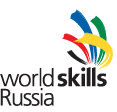 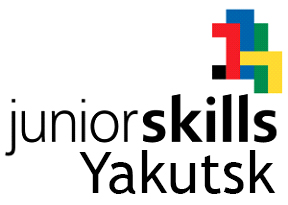 Городской чемпионат профессионального мастерства для школьников JuniorSkills – Yakutsk 2016 КОМПЕТЕНЦИЯШвейное дело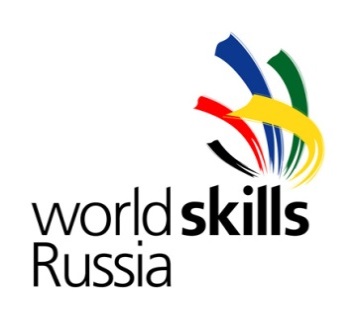 ИНФРАСТРУКТУРНЫЙ ЛИСТна проведение Регионального чемпионата профессионального мастерства WorldSkillsRussia – 2016 в РС(Я) по компетенции «ШВЕЙНОЕ ДЕЛО»№Наименование Кол-воОтветственный за оснащение1.Швейная машинка Brother5МАОУ СПЛ 142.Швейная машинка Jaguar2МАОУ СПЛ 143.Швейная машинка Juke7МАОУ СПЛ 146.Ножницы 1предоставляется самим участником 7.иголки и нитки 1предоставляется самим участником 8.сантиметровая лента1предоставляется самим участником 9.мелок1предоставляется самим участником 10.наперстокпредоставляется самим участником 11.линейка1предоставляется самим участником12.материал фетр 10/10 см предоставляется самим участником13. кожа10/10 смпредоставляется самим участником14.материал хлопок 50/50 смпредоставляется самим участникомКонструкция сегмента Конструктивные элементы подвескиПорядок выполнения работ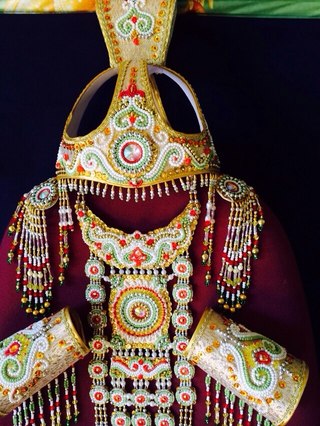 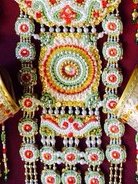 На фетре разместить по середине бляшку и пришить, вокруг бляшки прокрутить, нанизывая круглый бисер 4 раза.Приклеить на обратной стороне кожу диаметром соответствующую сегменту.Соединить между собой сегменты линейно, 3 висюльками из круглого бисера. Конструкция воротника Конструктивные воротникаПорядок выполнения работ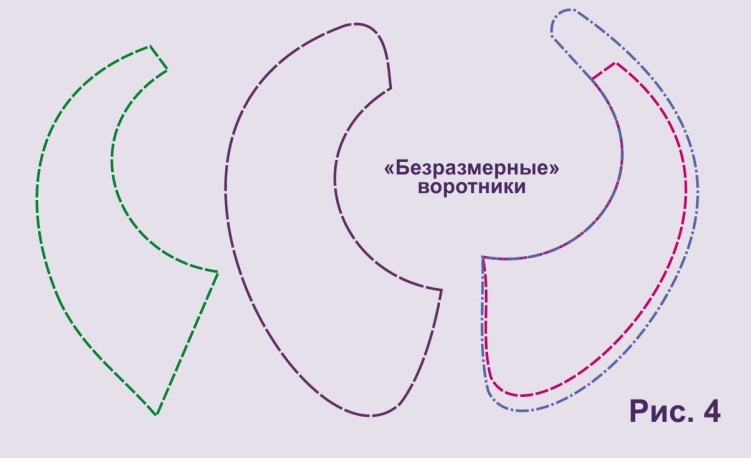 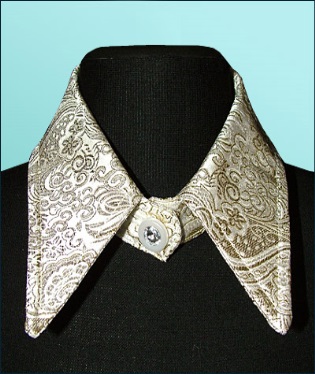 снять мерки, начертить воротник на картоне, нанести лекало на ткани с помощью обмылка, раскроить изделие, пришить на машинке, отутюжить готовое изделие.Конструкция воротника Конструктивные воротника с элементами декораПорядок выполнения работ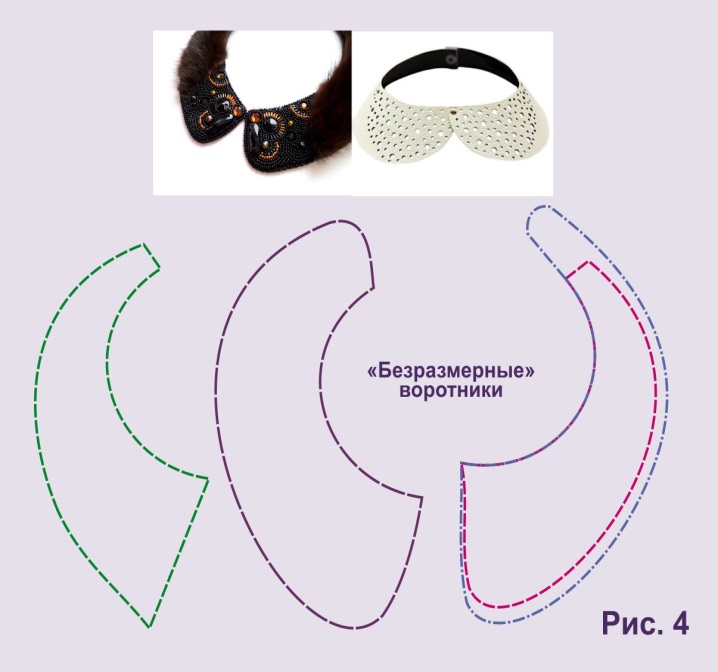 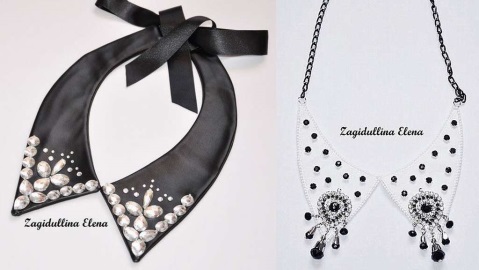 снять мерки, начертить воротник на картоне, нанести лекало на ткани с помощью обмылка, раскроить изделие, пришить на машинке, отутюжить готовое изделие. Пришить стеклярус, начиная с уголков воротника.Компетенция "Швейное дело"Компетенция "Швейное дело"Компетенция "Швейное дело"Компетенция "Швейное дело"Компетенция "Швейное дело"Инструмент, который должен привезти с собой участникИнструмент, который должен привезти с собой участникИнструмент, который должен привезти с собой участникИнструмент, который должен привезти с собой участникИнструмент, который должен привезти с собой участник№НаименованиеКоличествоКоличествоКоличество1Сетевой удлинитель на 3 розетки1112Картон 4443Кож зам30х3030х3030х304Тафта 60х6060х6060х605Бисер разного цвета3 пакета3 пакета3 пакета6Игла 27Нитка 18Ножницы 19Наперсток 110Циркуль и линейка 111Цветные карандаши111Необходимые оборудования, канцелярия и.т.д. для проведения чемпионата по данной компетенцииНеобходимые оборудования, канцелярия и.т.д. для проведения чемпионата по данной компетенцииНеобходимые оборудования, канцелярия и.т.д. для проведения чемпионата по данной компетенцииНеобходимые оборудования, канцелярия и.т.д. для проведения чемпионата по данной компетенцииНеобходимые оборудования, канцелярия и.т.д. для проведения чемпионата по данной компетенции№НаименованиеТехническая характеристикаКоличествоНаличие1Швейная машинка "Brother"15Программное обеспечениеПрограммное обеспечениеПрограммное обеспечениеПрограммное обеспечениеПрограммное обеспечение1Необходимая мебель и прочие условияНеобходимая мебель и прочие условияНеобходимая мебель и прочие условияНеобходимая мебель и прочие условияНеобходимая мебель и прочие условия1Стол11010Стул 11010Фартук, косынка1